ПРАВИТЕЛЬСТВО КРАСНОЯРСКОГО КРАЯПОСТАНОВЛЕНИЕот 3 октября 2022 г. N 833-пОБ УТВЕРЖДЕНИИ ПОРЯДКА ОПРЕДЕЛЕНИЯ ОБЪЕМА И ПРЕДОСТАВЛЕНИЯВ 2022 ГОДУ СУБСИДИЙ СОЦИАЛЬНО ОРИЕНТИРОВАННЫМНЕКОММЕРЧЕСКИМ ОРГАНИЗАЦИЯМ НА РЕАЛИЗАЦИЮ ЭКСКУРСИОННЫХУСЛУГ ИНВАЛИДАМ НА ТЕРРИТОРИИ КРАСНОЯРСКОГО КРАЯВ соответствии со статьей 78.1 Бюджетного кодекса Российской Федерации, статьей 103 Устава Красноярского края, статьей 7 Закона Красноярского края от 18.12.2008 N 7-2617 "О бюджетном процессе в Красноярском крае" постановляю:1. Утвердить Порядок определения объема и предоставления в 2022 году субсидий социально ориентированным некоммерческим организациям на реализацию экскурсионных услуг инвалидам на территории Красноярского края согласно приложению.2. Опубликовать Постановление на "Официальном интернет-портале правовой информации Красноярского края" (www.zakon.krskstate.ru).3. Постановление вступает в силу в день, следующий за днем его официального опубликования.Первый заместительГубернатора края -председательПравительства краяЮ.А.ЛАПШИНПриложениек ПостановлениюПравительства Красноярского краяот 3 октября 2022 г. N 833-пПОРЯДОКОПРЕДЕЛЕНИЯ ОБЪЕМА И ПРЕДОСТАВЛЕНИЯ В 2022 ГОДУ СУБСИДИЙСОЦИАЛЬНО ОРИЕНТИРОВАННЫМ НЕКОММЕРЧЕСКИМ ОРГАНИЗАЦИЯМНА РЕАЛИЗАЦИЮ ЭКСКУРСИОННЫХ УСЛУГ ИНВАЛИДАМ НА ТЕРРИТОРИИКРАСНОЯРСКОГО КРАЯ1. ОБЩИЕ ПОЛОЖЕНИЯ1.1. Порядок определения объема и предоставления в 2022 году субсидий социально ориентированным некоммерческим организациям на реализацию экскурсионных услуг инвалидам на территории Красноярского края (далее - Порядок, Субсидия, СОНКО) определяет порядок проведения отбора получателей Субсидии для предоставления Субсидии в 2022 году, условия и порядок предоставления Субсидии, требования к отчетности, требования об осуществлении контроля за соблюдением условий и порядка предоставления Субсидий и ответственность за их нарушение.1.2. Для целей Порядка используются следующие понятия:СОНКО - некоммерческие организации, осуществляющие свою деятельность на территории Красноярского края в формах, предусмотренных Федеральным законом от 12.01.1996 N 7-ФЗ "О некоммерческих организациях" (далее - Закон N 7-ФЗ) (за исключением государственных корпораций, государственных компаний, общественных объединений, являющихся политическими партиями) в соответствии с видами деятельности, перечисленными в статье 31.1 Закона N 7-ФЗ;экскурсионные услуги - комплекс услуг для инвалидов I, II, III групп, детей-инвалидов (далее - инвалиды) в познавательных целях на территории Красноярского края в сопровождении экскурсоводов (гидов), и (или) гидов-переводчиков, и (или) инструкторов-проводников;программа экскурсионной услуги - последовательность (маршрут) посещения и изучения инвалидами туристских ресурсов.Иные понятия, используемые в Порядке, определены в соответствии с законодательством Российской Федерации.1.3. Субсидия предоставляется в пределах бюджетных ассигнований, предусмотренных Законом Красноярского края от 09.12.2021 N 2-255 "О краевом бюджете на 2022 год и плановый период 2023 - 2024 годов", и лимитов бюджетных средств, предусмотренных в рамках подпрограммы 5 "Развитие внутреннего и въездного туризма" государственной программы Красноярского края "Развитие культуры и туризма", утвержденной Постановлением Правительства Красноярского края от 30.09.2013 N 511-п, и доведенных до агентства по туризму Красноярского края (далее - Агентство) как получателя средств краевого бюджета.1.4. Субсидия предоставляется в целях финансового обеспечения затрат СОНКО на реализацию безвозмездных экскурсионных услуг инвалидам:услуги перевозки (фрахтования транспортных средств) инвалидов и услуги питания инвалидов;услуги проживания инвалидов;услуги субъектов туристской деятельности, имеющих в едином государственном реестре юридических лиц или едином государственном реестре индивидуальных предпринимателей вид экономической деятельности, отнесенный в соответствии с Общероссийским классификатором видов экономической деятельности ОК 029-2014 (КДЕС РЕД.2) к классу 79;услуги экскурсоводов (гидов), и (или) гидов-переводчиков, и (или) инструкторов-проводников;услуги сурдопереводчиков, тифлокомментаторов, ассистентов для помощи в транспортировке инвалидов;услуги сопровождения инвалидов I группы и детей-инвалидов, включающие содействие в организации удовлетворения бытовых и социальных потребностей инвалидов, обеспечение безопасности инвалидов;использование специализированного оборудования, в том числе кресел-колясок для инвалидов, ходунков, костылей и тростей, аппаратов усиления звука, подъемных устройств;организация практических занятий, мастер-классов;приобретение билетов в парки, музеи, на канатную дорогу и другие туристские ресурсы, входящие в программу экскурсионной услуги;использование туристского оборудования, инвентаря и снаряжения, в том числе радио- и аудиогидов;страхование получателей экскурсионных услуг;изготовление и (или) приобретение тематического раздаточного материала, сувенирной и полиграфической продукции, используемых в рамках программы экскурсионной услуги.1.5. Субсидии предоставляются СОНКО (далее - заявитель) по результатам конкурса (далее - конкурсный отбор).1.6. Критерии конкурсного отбора заявителей на предоставление Субсидии (далее - критерии) определены в приложении N 1 к Порядку.1.7. Получателями экскурсионных услуг на территории Красноярского края, финансовое обеспечение которых осуществляется за счет Субсидии, являются инвалиды (далее - получатели экскурсионных услуг).1.8. Сведения о Субсидии подлежат размещению на едином портале бюджетной системы Российской Федерации в информационно-телекоммуникационной сети Интернет (далее - единый портал) в разделе "Бюджет" при формировании проекта закона края о краевом бюджете на очередной финансовый год и плановый период (проекта закона Красноярского края о внесении изменений в закон Красноярского края о краевом бюджете на текущий финансовый год и плановый период).2. ПОРЯДОК ПРОВЕДЕНИЯ КОНКУРСНОГО ОТБОРА2.1. Организатором конкурсного отбора является Агентство.2.2. Агентство не позднее 17 октября 2022 года принимает решение о проведении конкурсного отбора в форме приказа и в течение 3 рабочих дней со дня принятия данного решения размещает на едином портале и на сайте Агентства в информационно-телекоммуникационной сети Интернет www.turizm.krskstate.ru (далее - сайт Агентства) объявление о проведении конкурсного отбора.В случае принятия Агентством решения о проведении дополнительного конкурсного отбора дополнительный конкурсный отбор проводится в соответствии с пунктом 2.19 Порядка.2.3. Объявление о проведении конкурсного отбора должно содержать:сроки проведения конкурсного отбора;дату окончания подачи заявок на участие в конкурсном отборе (далее - заявка), которая составляет 10 календарных дней, следующих за днем размещения объявления о проведении конкурсного отбора;наименование, место нахождения, почтовый адрес, адрес электронной почты Агентства;результаты предоставления Субсидии;доменное имя или указатель страниц сайта Агентства в информационно-телекоммуникационной сети Интернет, на котором обеспечивается проведение конкурсного отбора;порядок подачи заявок и требования, предъявляемые к форме и содержанию заявок, подаваемых заявителями;порядок отзыва заявок, порядок возврата заявок и основания для возврата заявок, порядок внесения изменений в заявки;правила рассмотрения и оценки заявок;порядок предоставления заявителям разъяснений положений объявления о проведении конкурсного отбора, даты начала и окончания срока такого предоставления;срок, в течение которого победитель (победители) конкурсного отбора должен подписать соглашение о предоставлении Субсидии (далее - соглашение);условия признания победителя (победителей) конкурсного отбора уклонившимся от заключения соглашения;дату размещения результатов конкурсного отбора на едином портале, а также на сайте Агентства, которая не может быть позднее 14-го календарного дня, следующего за днем определения победителей конкурсного отбора и объема Субсидий, предоставляемых победителям конкурсного отбора;контакты должностного лица (фамилия, имя, отчество, телефон, электронный адрес), ответственного за организацию и проведение конкурсного отбора.2.4. Для участия в конкурсном отборе заявитель представляет в Агентство заявку на бумажном носителе лично либо посредством почтового отправления (по адресу: 660099, г. Красноярск, ул. Ады Лебедевой, д. 101а) либо в форме электронных документов (электронного пакета документов) на адрес электронной почты (e-mail:yaa@turizmkrsk.ru), подписанных усиленной квалифицированной электронной подписью в соответствии с Федеральным законом от 06.04.2011 N 63-ФЗ "Об электронной подписи" (далее - Федеральный закон "Об электронной подписи"), в срок, утвержденный приказом Агентства в соответствии с пунктом 2.2 Порядка.Заявка содержит следующие документы:1) заявление на предоставление Субсидии по форме, установленной приложением N 2 к Порядку (далее - заявление);2) документ, подтверждающий полномочия лица на подписание заявки от имени заявителя (в случае, если заявка подписывается лицом, не являющимся лицом, имеющим право без доверенности действовать от имени заявителя в соответствии со сведениями, размещенными в едином государственном реестре юридических лиц (далее - ЕГРЮЛ, руководитель заявителя), а также копию паспорта или документа, удостоверяющего личность представителя заявителя;3) выписку из ЕГРЮЛ на первое число месяца подачи заявки, выданную Управлением Федеральной налоговой службы (представляется по инициативе заявителя);4) справку на первое число месяца подачи заявки, подписанную руководителем заявителя, о том, что он не получает средства из краевого бюджета на основании иных нормативно-правовых актов Красноярского края на цели, установленные пунктом 1.4 Порядка (представляется по инициативе заявителя, составляется в произвольной форме);5) справку на первое число месяца подачи заявки, выданную территориальным органом Федеральной налоговой службы, об отсутствии запрашиваемой информации в реестре дисквалифицированных лиц (в отношении руководителя заявителя или лица, исполняющего функции единоличного исполнительного органа, и главного бухгалтера заявителя (представляется по инициативе заявителя);6) справку на первое число месяца подачи заявки, подписанную руководителем заявителя, о том, что деятельность заявителя не приостановлена в соответствии с действующим законодательством (представляется по инициативе заявителя, составляется в произвольной форме);7) копию приказа заявителя о приеме на работу главного бухгалтера заявителя, а также копию паспорта или документа, удостоверяющего личность главного бухгалтера заявителя;8) согласие руководителя заявителя или лица, исполняющего функции единоличного исполнительного органа, и главного бухгалтера заявителя, в отношении которого осуществляется проверка, об отсутствии сведений в реестре дисквалифицированных лиц, на обработку и хранение персональных данных (в случае непредставления документов, указанных в подпункте 5 настоящего пункта);9) скриншот страницы экрана сайта Федеральной службы по финансовому мониторингу об отсутствии на первое число месяца подачи заявки в отношении заявителя информации в перечне организаций и физических лиц, в отношении которых имеются сведения об их причастности к экстремистской деятельности и терроризму, в перечне организаций и физических лиц, в отношении которых имеются сведения об их причастности к распространению оружия массового уничтожения (представляется по инициативе заявителя);10) документы, подтверждающие профессиональную подготовку сурдопереводчиков, тифлокомментаторов в соответствии с законодательством;11) копии учредительных документов заявителя, заверенные личной подписью руководителя заявителя и печатью организации заявителя (при наличии).2.5. В случае если документы, предусмотренные подпунктами 3, 5, 6 пункта 2.4 Порядка, не были представлены заявителем по собственной инициативе, Агентство в течение 3 рабочих дней со дня регистрации заявки направляет межведомственный запрос в территориальный орган Федеральной налоговой службы о представлении указанных документов или содержащихся в них сведений в порядке межведомственного взаимодействия и приобщает их к документам, предоставленным заявителем.В случае если документы, предусмотренные подпунктом 4 пункта 2.4 Порядка, представляемые заявителем по собственной инициативе, не были представлены, Агентство в течение 3 рабочих дней со дня регистрации документов направляет межведомственный запрос в министерство финансов Красноярского края о представлении указанной информации в порядке межведомственного взаимодействия и приобщает их к документам, предоставленным заявителем.В случае если документ, предусмотренный подпунктом 9 пункта 2.4 Порядка, не был представлен заявителем по собственной инициативе, Агентство в течение 3 рабочих дней со дня регистрации заявки получает данные сведения на официальном сайте Федеральной службы по финансовому мониторингу и приобщает их к документам, предоставленным заявителем.2.6. Ответственность за достоверность представленной в документах, указанных в пункте 2.4 Порядка, информации несет заявитель.2.7. Заявитель вправе представить не более двух заявок на реализацию разных экскурсионных услуг.2.8. Заявки в день их поступления регистрируются Агентством в порядке очередности их поступления в журнале регистрации заявок (далее - журнал), который должен быть пронумерован, прошнурован и скреплен печатью Агентства, с указанием входящих номеров, даты и времени подачи заявок.В случае если заявка поступила в Агентство в форме электронного документа (электронного пакета документов) в нерабочее время (в том числе в нерабочий праздничный или выходной день), она регистрируется Агентством в первый рабочий день, следующий за днем ее поступления.2.9. При поступлении заявки, подписанной усиленной квалифицированной электронной подписью, Агентство в течение 1 рабочего дня со дня регистрации заявки проводит процедуру проверки действительности усиленной квалифицированной электронной подписи, с использованием которой подписана заявка, предусматривающую проверку соблюдения условий, указанных в статье 11 Федерального закона "Об электронной подписи".2.10. В случае если в результате проверки усиленной квалифицированной электронной подписи будет выявлено несоблюдение установленных условий признания ее действительности, Агентство в течение 3 дней со дня завершения проведения такой проверки принимает решение об отказе в приеме к рассмотрению заявок и направляет заявителю уведомление об этом в электронной форме по адресу электронной почты, указанному в заявлении.После получения уведомления заявитель вправе обратиться в Агентство повторно с заявкой, устранив нарушения, которые послужили основанием для отказа в приеме и рассмотрении заявки, не позднее окончания срока приема заявок, установленного в объявлении о проведении конкурсного отбора.2.11. Заявитель по состоянию на первое число месяца подачи заявки должен соответствовать следующим требованиям:не находиться в процессе реорганизации (за исключением реорганизации в форме присоединения к заявителю другого юридического лица), ликвидации, в отношении него не введена процедура банкротства, его деятельность не приостановлена в порядке, предусмотренном законодательством Российской Федерации;не иметь неисполненной обязанности по уплате налогов, сборов, страховых взносов, пеней, штрафов, процентов, подлежащих уплате в соответствии с законодательством Российской Федерации о налогах и сборах в сумме, превышающей 300 тыс. рублей;не являться иностранным юридическим лицом, а также российским юридическим лицом, в уставном (складочном) капитале которого доля участия иностранных юридических лиц, местом регистрации которых является государство или территория, включенные в утверждаемый Министерством финансов Российской Федерации перечень государств и территорий, предоставляющих льготный налоговый режим налогообложения и (или) не предусматривающих раскрытия и предоставления информации при проведении финансовых операций (офшорные зоны), в совокупности превышает 50 процентов;не иметь сведений в реестре дисквалифицированных лиц (в отношении руководителя заявителя или лица, исполняющего функции единоличного исполнительного органа, и главного бухгалтера заявителя);не находиться в реестре недобросовестных поставщиков (подрядчиков, исполнителей) в связи с отказом от исполнения заключенных государственных (муниципальных) контрактов о поставке товаров, выполнении работ, оказании услуг по причине введения политических или экономических санкций иностранными государствами, совершающими недружественные действия в отношении Российской Федерации, граждан Российской Федерации или российских юридических лиц, и (или) введением иностранными государствами, государственными объединениями и (или) союзами и (или) государственными (межгосударственными) учреждениями иностранных государств или государственных объединений и (или) союзов мер ограничительного характера;не получать средства из бюджета Красноярского края на основании иных нормативных правовых актов на цели, предусмотренные пунктом 1.4 Порядка;не находиться в перечне организаций и физических лиц, в отношении которых имеются сведения об их причастности к экстремистской деятельности или терроризму, либо в перечне организаций и физических лиц, в отношении которых имеются сведения об их причастности к распространению оружия массового уничтожения.2.12. Агентство в течение 10 рабочих дней с даты окончания срока приема заявок, установленного в объявлении о проведении конкурсного отбора, проверяет поступившие заявки на соответствие пунктам Порядка и принимает в форме приказа Агентства решение о допуске заявок к конкурсному отбору и об отклонении заявок, а также доводит до сведения заявителей данное решение путем его размещения на сайте Агентства в течение 5 рабочих дней со дня принятия такого решения.2.13. Основаниями для отклонения заявки являются:1) несоответствие заявителя требованиям, установленным в пункте 2.11 Порядка;2) несоответствие представленных заявителем заявок требованиям, установленным в объявлении о проведении конкурсного отбора, а также в пункте 2.4 Порядка;3) недостоверность представленной заявителем информации, в том числе информации о месте нахождения и адресе юридического лица;4) подача заявителем заявки после даты, определенной для подачи заявок в объявлении о проведении конкурсного отбора;5) несоответствие сметы расходов на реализацию экскурсионных услуг (приложение N 2 к заявлению) заявителя расходам, установленных пунктом 1.4 Порядка.2.14. Конкурсный отбор заявок осуществляет конкурсная комиссия по оценке заявок и подготовке предложений по распределению Субсидий (далее - конкурсная комиссия).Положение о конкурсной комиссии и ее состав утверждаются приказом Агентства и размещаются на сайте Агентства в течение 3 рабочих дней со дня принятия решения о проведении конкурсного отбора. В состав конкурсной комиссии в обязательном порядке подлежат включению члены общественного совета Агентства.2.15. Агентство в течение 10 рабочих дней со дня принятия приказа о допуске заявок к участию в конкурсном отборе, указанного в пункте 2.12 Порядка, передает допущенные заявки и копию журнала в конкурсную комиссию.2.16. Конкурсная комиссия в течение 10 рабочих дней со дня получения заявок рассматривает их и производит оценку заявок по критериям, установленным в приложении N 1 к Порядку.По каждой заявке членами комиссии выставляются баллы по установленным критериям в оценочном листе. Суммарное количество баллов заносится в сравнительную таблицу сопоставления заявок.Для определения итоговых баллов по заявке суммируется количество баллов, выставленных членами комиссии по каждому установленному критерию. В зависимости от количества итоговых баллов по заявке конкурсная комиссия присваивает каждой заявке порядковый номер в порядке убывания итогового количества баллов.2.17. Заявители, заявки которых набрали наибольшее количество баллов, предлагаются конкурсной комиссией для признания победителями конкурсного отбора. При равенстве баллов приоритет отдается заявкам, поступившим ранее других.2.18. Оценка заявок оформляется протоколом, содержащим предложения Агентству о признании заявителей, чьи заявки набрали наибольшее количество баллов, победителями конкурсного отбора и об определении объема Субсидии, предоставляемых победителям конкурсного отбора (далее - протокол). Протокол и сравнительная таблица сопоставления заявок передаются в Агентство в течение 3 рабочих дней со дня оформления.2.19. В случае, предусмотренном пунктом 3.6 Порядка, проводится дополнительное заседание конкурсной комиссии в течение 5 дней после принятия Агентством в форме приказа решения о внесении изменений в приказ о победителях конкурсного отбора и об определении объема Субсидий, предоставляемых победителям конкурсного отбора.На дополнительном заседании конкурсная комиссия оформляет протокол, содержащий предложения Агентству о признании заявителей, следующих по рейтингу за победителями конкурсного отбора, в случае, предусмотренном пунктом 3.6 Порядка, победителями конкурсного отбора и распределении им средств Субсидии. Протокол в течение 3 рабочих дней со дня его подписания передается в Агентство.В случае отсутствия заявителей, следующих по рейтингу за победителями конкурсного отбора, Агентство в течение 10 рабочих дней со дня принятия в форме приказа решения о внесении изменений в приказ о победителях конкурсного отбора и об определении объема Субсидий, предоставляемых победителям конкурсного отбора, принимает в форме приказа решение о проведении дополнительного конкурсного отбора, определяющего сроки приема заявок для участия в дополнительном конкурсном отборе.Дополнительный конкурсный отбор проводится Агентством в соответствии с разделом 2 Порядка.2.20. В течение 5 рабочих дней со дня получения протокола конкурсной комиссии Агентство принимает решение в форме приказа о победителях конкурсного отбора и об определении объема Субсидий, предоставляемых победителям конкурсного отбора, а также доводит до сведения заявителей данное решение путем его размещения на сайте Агентства в течение 3 рабочих дней со дня принятия такого решения.2.21. В течение 5 рабочих дней после размещения на сайте Агентства приказа о победителях конкурсного отбора и об определении объема Субсидий, предоставляемых победителям конкурсного отбора, Агентство размещает информацию о результатах рассмотрения заявок на едином портале и на сайте Агентства, включающую следующие сведения:дата, время и место проведения рассмотрения заявок;дата, время и место оценки заявок;информация о заявителях, заявки которых были рассмотрены;информация о заявителях, заявки которых были отклонены, с указанием причин их отклонения, в том числе положений объявления о проведении конкурсного отбора, которым не соответствуют такие заявки;последовательность оценки заявок, присвоенные заявкам баллы по каждому из предусмотренных критериев, принятое на основании результатов их оценки решение о присвоении заявкам порядковых номеров;наименование победителя (победителей) конкурсного отбора, с которым (и) заключается соглашение, и размер предоставляемой ему (им) Субсидии.3. УСЛОВИЯ И ПОРЯДОК ПРЕДОСТАВЛЕНИЯ СУБСИДИИ3.1. Предельный размер Субсидии не может превышать 1500,00 тыс. рублей по одной заявке.3.2. Размер Субсидии победителю конкурсного отбора определяется конкурсной комиссией во время проведения заседания конкурсной комиссии по формуле:VСубсидии i = ЗР x Z,где:VСубсидии i - объем Субсидии победителя конкурсного отбора;ЗР - значение результата предоставления Субсидии (согласно планируемому количеству человек, указанному в техническом задании на реализацию экскурсионных услуг в приложении N 1 к заявлению);Z - сумма затрат на 1 потребителя экскурсионной услуги (согласно смете расходов на реализацию экскурсионных услуг в приложении N 2 к заявлению).3.3. Условия предоставления Субсидии:наличие согласия заявителя и лиц, являющихся поставщиками (подрядчиками, исполнителями) по договорам (соглашениям), заключенным в целях исполнения обязательств по соглашению, на осуществление проверок Агентством соблюдения ими порядка и условий предоставления Субсидии, в том числе в части достижения результата ее предоставления, а также проверок службой финансово-экономического контроля и контроля в сфере закупок Красноярского края, Счетной палатой Красноярского края в соответствии со статьями 268.1 и 269.2 Бюджетного кодекса Российской Федерации;соблюдение запрета приобретения за счет средств Субсидии иностранной валюты, за исключением операций, осуществляемых в соответствии с валютным законодательством Российской Федерации при закупке (поставке) высокотехнологичного импортного оборудования, сырья и комплектующих изделий.3.4. Агентство в течение 10 рабочих дней со дня принятия в форме приказа решения о победителях конкурсного отбора и об определении объема Субсидий, предоставляемых победителям конкурсного отбора, в соответствии с пунктом 2.20 Порядка передает победителю конкурсного отбора способом, указанным в заявлении, для подписания проект соглашения по форме, утвержденной Приказом министерства финансов Красноярского края от 17.08.2017 N 84 "Об утверждении типовой формы соглашения (договора) между главным распорядителем средств краевого бюджета и некоммерческими организациями, не являющимися государственными учреждениями, о предоставлении субсидии из краевого бюджета" (далее - приказ N 84), в двух экземплярах.Соглашение в обязательном порядке включает положения:о согласовании новых условий соглашения или о расторжении соглашения при недостижении согласия по новым условиям в случае уменьшения Агентству средств ранее доведенных лимитов бюджетных обязательств на предоставление Субсидии, приводящего к невозможности предоставления Субсидии в размере, определенном в соглашении;о порядке согласования новых условий соглашения в случае возникновения обстоятельств, приводящих к невозможности достижения значений результата предоставления Субсидии, в целях достижения которых предоставляется Субсидия;о запрете приобретения заявителем за счет средств субсидии иностранной валюты, за исключением операций, осуществляемых в соответствии с валютным законодательством Российской Федерации при закупке (поставке) высокотехнологичного импортного оборудования, сырья и комплектующих изделий;о согласии заявителя и лиц, являющихся поставщиками (подрядчиками, исполнителями) по договорам (соглашениям), заключенным с заявителями (за исключением государственных (муниципальных) унитарных предприятий, хозяйственных товариществ и обществ с участием публично-правовых образований в их уставных (складочных) капиталах, коммерческих организаций с участием таких товариществ и обществ в их уставных (складочных) капиталах), на осуществление в отношении их проверки Агентством соблюдения порядка и условий предоставления Субсидии, в том числе в части достижения результатов предоставления Субсидии, а также проверки службой финансово-экономического контроля и контроля в сфере закупок Красноярского края, Счетной палатой Красноярского края в соответствии со статьями 268.1 и 269.2 Бюджетного кодекса Российской Федерации.3.5. Победитель конкурсного отбора в течение 3 рабочих дней со дня получения проекта соглашения подписывает два экземпляра соглашения на бумажном носителе, скрепляет печатью (при ее наличии) и возвращает в Агентство лично.3.6. В случае если в Агентство в течение срока, указанного в пункте 3.5 Порядка, не поступил подписанный победителем конкурсного отбора проект соглашения, Агентство принимает в форме приказа решение о внесении изменений в приказ о победителях конкурсного отбора и об определении объема Субсидий, предоставляемых победителям конкурсного отбора, в течение 3 дней со дня, следующего за днем истечения срока, указанного в пункте 3.5 Порядка, на основании которого победителю конкурсного отбора отказано в предоставлении Субсидии, а также доводит до сведения победителя конкурсного отбора данное решение посредством его размещения на сайте агентства в течение 3 рабочих дней со дня принятия указанного решения.В течение 5 рабочих дней со дня принятия в форме приказа решения о внесении изменений в приказ о победителях конкурсного отбора и об определении объема Субсидий, предоставляемых победителям конкурсного отбора, проводится дополнительное заседание конкурсной комиссии в соответствии с пунктом 2.19 Порядка.3.7. Агентство в течение 3 рабочих дней со дня получения двух подписанных и скрепленных печатью (при наличии) экземпляров проектов соглашений подписывает их со своей стороны, скрепляет печатью и передает один экземпляр соглашения лично заявителю.3.8. Внесение изменения в соглашение осуществляется по соглашению сторон и оформляется в виде дополнительного соглашения о внесении изменений в соглашение или дополнительного соглашения о расторжении соглашения в соответствии с типовыми формами, утвержденными Приказом N 84.3.9. Результат предоставления Субсидии: оказаны экскурсионные услуги не менее 200 получателям экскурсионных услуг в срок до 31 декабря 2022 года.Значение результата предоставления Субсидии устанавливается в соглашении.3.10. Агентство перечисляет Субсидию в полном объеме в течение 10 рабочих дней со дня заключения соглашения на указанный в соглашении расчетный или корреспондентский счет, открытый победителю конкурсного отбора (далее - получатель Субсидии) в учреждении Центрального банка Российской Федерации или кредитной организации.3.11. Остатки Субсидии, не использованные получателем Субсидии в 2022 году, подлежат возврату в краевой бюджет в срок до 1 февраля 2023 года.В случае если получатель Субсидии не возвратил остатки Субсидии, подлежащие возврату в соответствии с абзацем первым настоящего пункта, взыскание остатков Субсидии в краевой бюджет осуществляется Агентством в судебном порядке.3.12. В случае возникновения обстоятельств, приводящих к невозможности достижения значений результата предоставления Субсидии, в целях достижения которых предоставляется Субсидия, Агентство по согласованию с получателем Субсидии принимает решение о внесении изменений в соглашение в части продления сроков достижения результатов предоставления Субсидии (но не более чем на 24 месяца) без изменения размера Субсидии. В случае невозможности достижения результата предоставления Субсидии без изменения размера Субсидии Агентство вправе принять решение об уменьшении значения результата предоставления Субсидии.4. ТРЕБОВАНИЯ К ОТЧЕТНОСТИ4.1. Получатель Субсидии ежеквартально до 10-го числа месяца, следующего за отчетным кварталом, а также по итогам 2022 года до 20 января 2023 года на бумажном носителе (по почте или лично) по формам, утвержденным Приказом N 84, представляет в Агентство следующие отчетные документы:отчет о достижении значений результата предоставления Субсидии;отчет о расходах, источником финансового обеспечения которых является Субсидия.4.2. К отчету о достижении значений результата предоставления Субсидии прилагается список получателей экскурсионных услуг с указанием фамилии, имени, отчества, даты рождения, номера контактного телефона, получателя экскурсионных услуг, а также копию справки учреждения медико-социальной экспертизы, подтверждающей факт инвалидности получателя экскурсионных услуг, согласие на обработку персональных данных получателей экскурсионных услуг по форме согласно приложению N 3 к Порядку.Список получателей экскурсионных услуг должен быть заверен руководителем получателя Субсидии (иным уполномоченным им лицом) с указанием даты, должности, подписи, расшифровки подписи и скреплен печатью (при наличии).4.3. Агентство вправе устанавливать в соглашении сроки и формы представления получателем Субсидии дополнительной отчетности.5. ТРЕБОВАНИЯ ОБ ОСУЩЕСТВЛЕНИИ КОНТРОЛЯ ЗА СОБЛЮДЕНИЕМУСЛОВИЙ И ПОРЯДКА ПРЕДОСТАВЛЕНИЯ СУБСИДИИИ ОТВЕТСТВЕННОСТЬ ЗА ИХ НАРУШЕНИЕ5.1. Служба финансово-экономического контроля и контроля в сфере закупок Красноярского края, Счетная палата Красноярского края осуществляют проверки в отношении получателя Субсидии и лиц, являющихся поставщиками (подрядчиками, исполнителями) по договорам (соглашениям), заключенным в целях исполнения обязательств по соглашению в соответствии со статьями 268.1 и 269.2 Бюджетного кодекса Российской Федерации.Агентство осуществляет проверки соблюдения условий и порядка предоставления Субсидии, в том числе в части достижения значений результата предоставления Субсидии, путем проверки отчета о достижении значений результата предоставления Субсидии и отчета о расходах, источником финансового обеспечения которых является Субсидия.5.2. Получатель Субсидии осуществляет возврат средств Субсидии в краевой бюджет в случае недостижения значений результата предоставления Субсидии, выявленных по фактам проверок Агентства, а также проверок службой финансово-экономического контроля и контроля в сфере закупок Красноярского края, Счетной палатой Красноярского края в соответствии со статьями 268.1 и 269.2 Бюджетного кодекса Российской Федерации, в размере, рассчитываемом по формуле:Vвозврата = VСубсидии x (1 - ЗФ / ЗР),где:Vвозврата - сумма Субсидии, подлежащая возврату, тыс. рублей;VСубсидии - размер Субсидии, предоставленный получателю Субсидии, тыс. рублей;ЗФ - фактически достигнутое значение результата предоставления Субсидии на отчетную дату;ЗР - значение результата предоставления Субсидии, установленное соглашением.5.3. Агентство в течение 10 рабочих дней со дня истечения срока представления по итогам года отчета о достижении значений результата предоставления Субсидии и отчета о расходах, источником финансового обеспечения которых является Субсидия, осуществляет расчет размера подлежащих возврату средств Субсидии при наличии оснований в соответствии с пунктом 5.2 Порядка и направляет по адресу, указанному в соглашении, почтовым отправлением с уведомлением о вручении требование о возврате Субсидии (далее - требование).5.4. Получатель Субсидии в течение 10 рабочих дней со дня получения требования обязан произвести возврат средств Субсидии в краевой бюджет в размере и по реквизитам, указанным в требовании.5.5. В случае нарушения получателем Субсидии условий, установленных при предоставлении Субсидии, средства Субсидии подлежат возврату в краевой бюджет в полном объеме.5.6. При установлении фактов, указанных в пункте 5.5 Порядка, Агентство в течение 5 рабочих дней со дня выявления данных фактов направляет требования по адресу, указанному в соглашении, почтовым отправлением с уведомлением о вручении.5.7. Получатель Субсидии осуществляет возврат полученной Субсидии в полном объеме в доход краевого бюджета в течение 30 календарных дней со дня получения требований по реквизитам, указанным в соглашении.5.8. В случае если в установленные пунктами 5.4 и 5.7 Порядка сроки получатель Субсидии не произведет возврат средств Субсидии, указанные средства взыскиваются Агентством с получателя Субсидии в судебном порядке.Приложение N 1к Порядкуопределения объемаи предоставления в 2022 годусубсидий социально ориентированнымнекоммерческим организациямна реализацию экскурсионныхуслуг инвалидам на территорииКрасноярского краяКРИТЕРИИ КОНКУРСНОГО ОТБОРА НА ПРЕДОСТАВЛЕНИЕ В 2022 ГОДУСУБСИДИИ СОЦИАЛЬНО ОРИЕНТИРОВАННЫМ НЕКОММЕРЧЕСКИМОРГАНИЗАЦИЯМ НА РЕАЛИЗАЦИЮ ЭКСКУРСИОННЫХ УСЛУГ ИНВАЛИДАМНА ТЕРРИТОРИИ КРАСНОЯРСКОГО КРАЯПриложение N 2к Порядкуопределения объемаи предоставления в 2022 годусубсидий социально ориентированнымнекоммерческим организациямна реализацию экскурсионныхуслуг инвалидам на территорииКрасноярского края                                               В агентство по туризму                                               Красноярского края        Заявление на предоставление в 2022 году субсидии социально         ориентированным некоммерческим организациям на реализацию                экскурсионных услуг инвалидам на территории                            Красноярского краяот ________________________________________________________________________           (организационно-правовая форма, полное наименование)ИНН _______________________________________________________________________ОГРН ______________________________________________________________________Р/сч ______________________________________________________________________Наименование банка ________________________________________________________БИК _______________________________________________________________________Кор/сч ____________________________________________________________________Код вида деятельности по ОКВЭД ____________________________________________Юридический/почтовый адрес ________________________________________________Телефон ________________ факс ________________ e-mail _____________________    В  соответствии  с  Порядком определения объема и предоставления в 2022году  субсидий  социально  ориентированным  некоммерческим  организациям нареализацию  экскурсионных услуг инвалидам на территории Красноярского края,утвержденным  Постановлением Правительства Красноярского края от 03.10.2022N  833-п  (далее  -  Порядок,  Субсидия),  прошу  предоставить  в 2022 году___________________________________________________________________________     (организационно-правовая форма, полное наименование организации)(далее - заявитель) Субсидию в сумме ______________________________ рублей.    Настоящим гарантирую:    при  заключении  договоров (соглашений) в целях исполнения обязательствпо  соглашению  между  агентством  по  туризму  Красноярского края (далее -Агентство)  и  заявителем  о  предоставлении  в 2022 году Субсидии (далее -соглашение)  включать в них условие о согласии лиц, являющихся поставщиками(подрядчиками,  исполнителями)  по  договорам  (соглашениям), заключенным вцелях  исполнения  обязательств по соглашению о предоставлении Субсидии, наосуществление   проверок   Агентством  соблюдения  ими  порядка  и  условийпредоставления Субсидии, в том числе в части достижения значений результатаее   предоставления,  а  также  проверок  службой  финансово-экономическогоконтроля  и  контроля  в  сфере закупок Красноярского края, Счетной палатойКрасноярского  края  в  соответствии  со  статьями 268.1 и 269.2 Бюджетногокодекса Российской Федерации;    соблюдать  запрет  на приобретение заявителем за счет средств Субсидии,предоставленных   в  целях  финансового  обеспечения  затрат  заявителю  нареализацию   безвозмездных   экскурсионных   услуг   получателей  субсидий,иностранной  валюты, за исключением операций, осуществляемых в соответствиис валютным законодательством Российской Федерации;    заключать  соглашение  в  редакции,  представленной  Агентством,  и егособлюдение;    осуществить  расходования средств Субсидии в соответствии с его целевымназначением в соответствии с Порядком и соглашением;    соответствовать требованиям, установленным в пункте 2.11 Порядка.    С условиями и Порядком ознакомлен и согласен.    Согласен  на  обработку  и  хранение  Агентством  персональных  данных,содержащихся в представленных документах для предоставления Субсидии.    Согласен          на          публикацию         (размещение)         винформационно-телекоммуникационной  сети Интернет информации о заявителе, оподаваемой  заявителем  заявке,  иной  информации  о заявителе, связанной ссоответствующим конкурсным отбором.    В   случае  направления  Агентством  уведомлений  о  принятии  решений,предусмотренных Порядком, прошу информировать одним из следующих способов:    ┌─┐    │ │ путем   непосредственного   вручения   представителю   юридического    └─┘  лица/индивидуального предпринимателя;    ┌─┐    │ │ путем почтового отправления с уведомлением о вручении.    └─┘ К заявлению прилагаются:    1.  Техническое  задание на реализацию экскурсионной услуги и программаэкскурсионной услуги согласно приложению N 1 к заявлению;    2.   Смета   расходов   на  реализацию  экскурсионной  услуги  согласноприложению N 2 к заявлению;    3.  Иные  документы,  предусмотренные  в  соответствии  с  пунктом  2.4Порядка:    Достоверность  всех  сведений,  содержащихся  в заявлении и прилагаемыхдокументах (всего ________ листов), подтверждаю.Руководитель ___________ _____________________________              (подпись)              (ФИО)М.П."__" ____________ 2022 г.Приложение N 1к заявлениюна предоставление в 2022 годусубсидии социально ориентированнымнекоммерческим организациямна реализацию экскурсионныхуслуг инвалидам на территорииКрасноярского краяТехническое задание на реализацию экскурсионной услугиПриложение: программа экскурсионной услуги с указанием туристских ресурсов, целей посещения, описанием доступности маршрута для маломобильных инвалидов (указать при наличии пандусы, поручни, лифты и другие приспособления для перемещения инвалидов, туалетные комнаты для инвалидов, тактильные стенды и указатели со шрифтом Брайля), расписанием по часам на ___ л. в 1 экз.Приложение N 2к заявлениюна предоставление в 2022 годусубсидии социально ориентированнымнекоммерческим организациямна реализацию экскурсионныхуслуг инвалидам на территорииКрасноярского краяСмета расходов на реализацию экскурсионных услугна _____________________________________(указать планируемое количество)инвалидов - получателей экскурсионных услугПриложение N 3к Порядкуопределения объемаи предоставления в 2022 годусубсидий социально ориентированнымнекоммерческим организациямна реализацию экскурсионныхуслуг инвалидам на территорииКрасноярского края(форма)           Согласие на обработку персональных данных получателя                           экскурсионной услуги    Я, ___________________________________________________________________,                             (фамилия, имя, отчество)проживающий (ая) по адресу: _________________________________________________________________________________________________________________________,           (номер основного документа, удостоверяющего личность,    сведения о дате выдачи указанного документа и выдавшем его органе)руководствуясь  статьей  9  Федерального  закона  от 27.07.2006 N 152-ФЗ "Оперсональных   данных",  выражаю  свое  согласие  на  обработку  оператором___________________________________________________________________________ (наименование организации, реализующей экскурсионные услуги на территории      Красноярского края в соответствии с Порядком определения объема      и предоставления в 2022 году субсидий социально ориентированным       некоммерческим организациям на реализацию экскурсионных услуг       инвалидам на территории Красноярского края (далее - Порядок)персональных данных ______________________________________________________,связанных  с  получением  безвозмездных  экскурсионных  услуг на территорииКрасноярского  края, и передачу их агентству по туризму Красноярского края:фамилия,  имя,  отчество, дата рождения, адрес места жительства, контактныетелефоны,    копия   справки   учреждения   медико-социальной   экспертизы,подтверждающей   факт   инвалидности   получателя  экскурсионных  услуг,  всоответствии с пунктом 1.7 Порядка.    Настоящее  согласие  предоставляется на осуществление любых правомерныхдействий  в  отношении моих персональных данных, которые необходимы в целяхреализации   права   на   получение  безвозмездных  экскурсионных  услуг  всоответствии   с   Порядком,   включая  сбор,  систематизацию,  накопление,хранение,     уточнение     (обновление,     изменение),     использование,распространение,   в   том  числе  передачу,  обезличивание,  блокирование,уничтожение  персональных данных, а также осуществление любых иных действийс    моими    персональными    данными   в   соответствии   с   действующимзаконодательством.    Настоящее  согласие  на  обработку персональных данных действует с датыподписания  настоящего  заявления  до  дня,  следующего  за  днем полученияоператором заявления в письменной форме об отзыве настоящего согласия.    Настоящее согласие на обработку персональных данных может быть отозванона основании личного письменного заявления в произвольной форме.___________________________                            ____________________         (подпись)                                            (дата)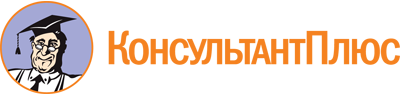 Постановление Правительства Красноярского края от 03.10.2022 N 833-п
"Об утверждении Порядка определения объема и предоставления в 2022 году субсидий социально ориентированным некоммерческим организациям на реализацию экскурсионных услуг инвалидам на территории Красноярского края"Документ предоставлен КонсультантПлюс

www.consultant.ru

Дата сохранения: 03.12.2022
 N п/пКритерийБалл1231Наличие опыта реализации проектов в сфере туризма (организация и проведение экскурсий, туров)22Предоставление экскурсионной услуги инвалидам I группы, а также детям-инвалидам с нарушениями опорно-двигательного аппарата:2.1от 0 до 10%12.2от 10% до 50%22.3более 50%33Доступность маршрута для маломобильных инвалидов в рамках экскурсионной программы:33.1наличие пандусов, поручней, лифтов и других приспособлений для перемещения инвалидов13.2наличие пандусов, поручней, лифтов и других приспособлений для перемещения инвалидов, туалетных комнат для инвалидов, тактильных стендов и указателей со шрифтом Брайля34Привлечение сурдопереводчиков, тифлокомментаторов, ассистентов для помощи в транспортировке инвалидов в рамках предоставления экскурсионной услуги15Использование специализированного оборудования, в том числе кресел-колясок для инвалидов, ходунков, костылей и тростей, аппаратов усиления звука, подъемных устройств, туристского оборудования, инвентаря и снаряжения, в том числе радио- и аудиогидов в рамках предоставления экскурсионной услуги26Практические занятия, мастер-классы в рамках предоставления экскурсионной услуги17Использование тематического раздаточного материала, сувенирной и полиграфической продукции в рамках предоставления экскурсионной услуги18Страхование получателей экскурсионных услуг в рамках предоставления экскурсионной услуги29Посещение двух и более муниципальных образований Красноярского края в рамках предоставления экскурсионной услуги210Посещение особо охраняемых природных территорий Красноярского края в рамках предоставления экскурсионной услуги111Смета расходов на реализацию экскурсионной услуги:11.1обоснована, но существуют более экономичные решения111.2обоснована и включает экономически выгодные решения312Открытость и прозрачность деятельности СОНКО (наличие информации о СОНКО в сети Интернет (сайт организации, группа (страница) в социальных сетях):12.1группа (страница) в социальных сетях112.2сайт организации212.3сайт организации и группа (страница) в социальных сетях3N п/пНаименование документаКоличество листов123N п/пПараметрОписание параметра1231Наименование экскурсионной услуги2Продолжительность экскурсионной услуги(часов)3Количество планируемых инвалидов - получателей экскурсионных услуг(чел.)3.1из них инвалидов I группы и детей-инвалидов с нарушением опорно-двигательного аппаратауказать процентный состав от общего количества планируемых инвалидов - получателей экскурсионных услуг:от 0 до 10%;от 10% до 50%;более 50%4Опыт реализации проектов в сфере туризма (организация и проведение экскурсий, туров)при наличии указать реализованные проекты (дата, место реализации, цели и задачи, описание проекта, результат)5Перечень муниципальных образований Красноярского края, посещаемых в рамках экскурсионной услуги(указать наименования муниципальных образований, планируемых к посещению)6Предоставление услуги по перевозке инвалидов в рамках экскурсионной услугипредусмотрено/не предусмотрено (в случае наличия услуг перечислить все виды задействованного транспорта)7Предоставление услуг питания инвалидам в рамках экскурсионной услугипредусмотрено/не предусмотрено (в случае наличия услуг указать предполагаемое место питания)8Предоставление услуг проживания инвалидам в рамках экскурсионной услугипредусмотрено/не предусмотрено (в случае наличия услуг указать предполагаемое место проживания)9Использование специализированного оборудования, в том числе кресел-колясок для инвалидов, ходунков, костылей и тростей, аппаратов усиления звука, подъемных устройств, туристского оборудования, инвентаря и снаряжения, в том числе радио- аудиогидов в рамках предоставления и экскурсионных услугпредусмотрено/не предусмотрено (при наличии указать)10Предоставление услуг субъектов туристской деятельности, имеющих в едином государственном реестре юридических лиц или едином государственном реестре индивидуальных предпринимателей вид экономической деятельности, отнесенный в соответствии с Общероссийским классификатором видов экономической деятельности ОК 029-2014 (КДЕС РЕД.2) к классу 79, инвалидам в рамках экскурсионной услугипредусмотрено/не предусмотрено (при наличии указать наименование субъекта туристской деятельности)11Предоставление услуг экскурсоводов (гидов), и (или) гидов-переводчиков, и (или) инструкторов-проводников инвалидам в рамках экскурсионной услугиприложить копии документов, подтверждающих профессиональную подготовку12Привлечение сурдопереводчиков, тифлокомментаторов, ассистентов для помощи в транспортировке инвалидов в рамках представления экскурсионных услугпредусмотрено/не предусмотрено (для сурдопереводчиков и тифлокомментаторов приложить копии документов, подтверждающих профессиональную подготовку)13Предоставление услуг сопровождения инвалидов I группы и детей-инвалидов, включающих содействие в организации удовлетворения бытовых и социальных потребностей инвалидов, обеспечение безопасности инвалидов в рамках представления экскурсионных услугпредусмотрено/не предусмотрено14Приобретение билетов в парки, музеи, на канатную дорогу и другие туристские ресурсы, входящие в программу экскурсионной услугипредусмотрено/не предусмотрено (при наличии перечислить)15Практические занятия, мастер-классы в рамках представления экскурсионной услугипредусмотрено/не предусмотрено (при наличии перечислить виды занятий, мастер-классы)16Работы по изготовлению и (или) приобретению тематического раздаточного материала, сувенирной и полиграфической продукции, используемых в рамках программы экскурсионной услугипредусмотрено/ не предусмотрено (при наличии перечислить)17Страхование получателей экскурсионной услугипредусмотрено/не предусмотрено18Посещение особо охраняемых природных территорий Красноярского края в рамках экскурсионной услугипредусмотрено/не предусмотрено (при наличии перечислить)19Предполагаемая сумма расходов (затрат) на реализацию экскурсионных услуг на всех получателей экскурсионных услугуказать общую сумму расходов (затрат) в рублях20Стоимость экскурсионной услуги на одного получателя экскурсионной услугиуказать стоимость на одного потребителя экскурсионной услуги в рубляхРуководительРуководитель(подпись)(ФИО)М.П."__" ____________ 2022 г.М.П."__" ____________ 2022 г.М.П."__" ____________ 2022 г.М.П."__" ____________ 2022 г.N п/пНаименование расходов (затрат)Стоимость услуг (работ, товаров) (руб.)Количество единиц (с указанием единицы измерения)Общая сумма расходов (затрат) (руб.)1234512ВсегоВсегоВсегоВсегоСебестоимость на 1 получателя экскурсионных услугСебестоимость на 1 получателя экскурсионных услугСебестоимость на 1 получателя экскурсионных услугСебестоимость на 1 получателя экскурсионных услугРуководительРуководитель(подпись)(ФИО)М.П."__" ____________ 2022 г.М.П."__" ____________ 2022 г.М.П."__" ____________ 2022 г.М.П."__" ____________ 2022 г.